Об утверждении Положения о муниципальном опорном центре
дополнительного образования детей Североуральского городского округаНа основании распоряжения Правительства Свердловской области 
от 26.10.2018 № 646 «О создании в Свердловской области целевой модели развития региональной системы дополнительного образования», в соответствии 
с постановлением Администрации Североуральского городского округа 
от 18.03.2019 № 293 «О создании муниципальной рабочей группы по внедрению персонифицированного финансирования дополнительного образования детей», 
в целях реализации федерального проекта «Успех каждого ребенка» национального проекта «Образование», внедрения персонифицированного финансирования дополнительного образования детей на территории Североуральского городского округа, Администрация Североуральского городского округаПОСТАНОВЛЯЕТ:Утвердить Положение о муниципальном опорном центре
дополнительного образования детей Североуральского городского округа (прилагается).Определить Муниципальное автономное учреждение дополнительного образования «Центр внешкольной работы» в качестве муниципального опорного центра дополнительного образования детей Североуральского городского округа.Контроль исполнения настоящего постановления возложить на исполняющего обязанности Заместителя Главы Администрации Североуральского городского округа Ж.А. Саранчину.Разместить настоящее постановление на официальном сайте Администрации Североуральского городского округа.ГлаваСевероуральского городского округа					В.П. МатюшенкоУТВЕРЖДЕНО:постановлением АдминистрацииСевероуральского городского округа от 03.07.2019 № 686«Об утверждении Положения о муниципальном опорном центре дополнительного образования детей Североуральского городского округа»Положение о муниципальном опорном центре
дополнительного образования детей Североуральского городского округа I. Общие положенияМуниципальный опорный центр дополнительного образования детей Североуральского городского округа (далее – муниципальный опорный центр) – образовательная организация, расположенная на территории Североуральского городского округа, реализующая дополнительные общеобразовательные программы, координирующая деятельность, оказывающая методическую поддержку организациям, осуществляющим обучение в сфере дополнительного образования детей в Североуральском городском округе.Муниципальный опорный центр создается с целью реализации 
на территории Североуральского городского округа мероприятия «Формирование современных управленческих и организационно-экономических механизмов в системе дополнительного образования детей (в рамках реализации федерального проекта «Успех каждого ребенка» национального проекта «Образование»)» подпрограммы 2 «Качество образования как основа благополучия» государственной программы Свердловской области «Развитие системы образования в Свердловской области до 2024 года», утвержденной постановлением Правительства Свердловской области от 29.12.2016 № 919-ПП, в 2019 году, концепции создания и функционирования целевой модели развития региональной системы дополнительного образования детей Свердловской области на 2019–2021 годы, утвержденной распоряжением Правительства Свердловской области от 26.10.2018 № 646-РП «О создании в Свердловской области целевой модели развития региональной системы дополнительного образования детей», государственной программы Свердловской области «Развитие системы образования в Свердловской области до 2024 года», утвержденной постановлением Правительства Свердловской области от 29.12.2016 № 919-ПП, в 2019 году», решения комиссии по реализации государственной программы Свердловской области «Развитие системы образования в Свердловской области до 2024 года» и Плана мероприятий по реализации Стратегии социально-экономического развития Свердловской области на 2016–2030 годы (протокол от 27.04.2018 № 16).Настоящее положение:определяет цели и задачи муниципального опорного центра; определяет структуру муниципального опорного центра;определяет основные направления деятельности муниципального опорного центра; регулирует сферу ответственности муниципального опорного центра 
и порядок взаимодействия с органами государственной власти, органами местного самоуправления за соответствие применяемых форм, методов 
и средств организации своей деятельности в установленном законодательством Российской Федерации порядке.II. Цель и задачи муниципального опорного центра Целью деятельности муниципального опорного центра является создание условий для обеспечения в Североуральском городском округе эффективной системы взаимодействия в сфере дополнительного образования детей по реализации современных, вариативных и востребованных дополнительных общеобразовательных программ для детей различных направленностей, обеспечивающей достижение показателей развития системы дополнительного образования детей, установленных Указом Президента Российской Федерации 
от 7 мая 2018 года № 204. Задачи муниципального опорного центра:осуществление организационной, методической, нормативно-правовой, экспертно-консультационной поддержки участников системы взаимодействия в сфере дополнительного образования детей в Североуральском городском округе;выявление, формирование и распространение лучших практик реализации современных вариативных и востребованных дополнительных общеобразовательных программ для детей различных направленностей;выявление инфраструктурного, материально-технического и кадрового потенциала в системе дополнительного образования детей в Североуральском городском округе;формирование и распространение моделей сетевого взаимодействия при реализации дополнительных общеобразовательных программ;обеспечение развития профессионального мастерства и уровня компетенций педагогов и других участников сферы дополнительного образования детей в Североуральском городском округе;обеспечение содержательного наполнения муниципального сегмента навигатора;организационно-техническое и методическое сопровождение внедрения модели персонифицированного финансирования дополнительного образования детей в Североуральском городском округе;создание условий и механизмов для выявления, сопровождения 
и поддержки одаренных детей в Североуральском городском округе.III. Функции муниципального опорного центраМуниципальный опорный центр:выполняет функции организационной, методической, нормативно-правовой и экспертно-консультационной поддержки в системе дополнительного образования детей, направленной на развитие дополнительных общеобразовательных программ для детей различной направленности;обобщает и распространяет лучшие практики реализации современных, вариативных и востребованных дополнительных общеобразовательных программ для детей различных направленностей, в том числе: проводит выявление и анализ лучших практик в Североуральском городском округе;предоставляет информацию о выявленных лучших практиках в Региональный модельный центр;осуществляет внедрение лучших практик, выявленных в Свердловской области, а также лучших практик других субъектов Российской Федерации; обеспечивает апробацию и внедрение в организациях дополнительного образования, расположенных в Североуральском городском округе, разноуровневых программ, обеспечивающих получение детьми навыков и умений ознакомительного, базового и углубленного уровней; создает, апробирует и внедряет в образовательной системе Североуральского городского округа модели обеспечения равного доступа к современным и вариативным дополнительным общеобразовательным программам, в том числе детям из сельской местности, оказывает организационно-методическую поддержку по реализации дополнительных общеобразовательных программ в организациях, находящихся в сельской местности;способствует развитию сетевых форм взаимодействия при реализации программ дополнительного образования в образовательных организациях, расположенных в Североуральском городском округе; содействует проведению «летних школ», профильных смен 
по различным направленностям дополнительного образования детей, в том числе: участвует в разработке образовательных программ для организаций летнего отдыха и проведения заочных школ;оказывает организационно-методическую поддержку по реализации дополнительных общеобразовательных программ в организациях летнего отдыха и проведения заочных школ; создаёт условия для непрерывного развития педагогических 
и управленческих кадров системы дополнительного образования детей 
в Североуральском городском округе; обеспечивает реализацию мероприятий по информированию 
и просвещению родителей в области дополнительного образования детей; ведет работу по поддержке и сопровождению одаренных детей –обучающихся образовательных организаций, расположенных в Североуральском городском округе;ведет организационную и методическую работу по внедрению моделей персонифицированного финансирования дополнительного образования детей на территории Североуральского городского округа;анализирует состояние инфраструктурного, материально-технического и кадрового потенциала в системе дополнительного образования детей Североуральского городского округа.VI. Управление муниципальным опорным центромОбщую координацию и контроль за деятельностью муниципального опорного центра осуществляет Управление образования Администрации Североуральского городского округа. Руководство муниципального опорного центра осуществляет директор Муниципального автономного учреждения дополнительного образования «Центр внешкольной работы». 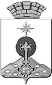 АДМИНИСТРАЦИЯ СЕВЕРОУРАЛЬСКОГО ГОРОДСКОГО ОКРУГАпостановление03.07.2019_	№ _686_г. Североуральск